110 學年度教師節感恩週：愛師任務九宮格-任務表請依據以上九宮格的內容，找導師或任課老師完成任務後，請老師簽名或蓋章認證；已認證的任務格若達成兩條連線後，請於 110 年 9 月 28 日(三)放學前交至學務處訓育組，全班記嘉獎一支。逾時不候，未達成兩條連線、本表汙損難以辨識亦不算。以上九個任務格無規定先後順序，只要達成兩條連線即可。除了任務 E 指定在 9 月 28 日(三)第七節班會時間進行外，其他任務不限日期，在 110 年 9 月 28 日(三)放學前進行即可。3. 請老師認證前請務必徵得老師的同意，不得強迫；同一位老師最多只能協助認證兩次。 4. 本表遺失或損毀原則上不補發，請務必妥善保存。若有活動相關的任何問題，請洽學務處訓育組長。任務A：愛的小卡-把想對老師說的話寫成卡片送出去吧。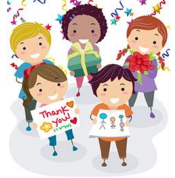 老師認證簽章：                任務B：愛的祝福-用兩種以上語言，向兩位老師說教師節快樂。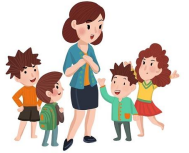 老師認證簽章：              老師認證簽章：              任務C：愛的快遞-請幫兩位老師拿教科書、麥克風…等。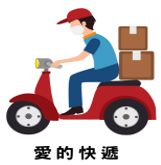 老師認證簽章：                老師認證簽章：               任務D：愛的傳遞-每節課上課前，由班長發佈口令（起立、立正），大家一起向老師問好（大聲說：老師教師節快樂）(過關:需兩位老師認證)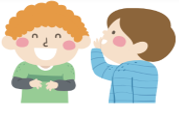 老師認證簽章：                老師認證簽章：                任務E：愛的小禮-將學校準備的敬師禮獻給導師，向導師表達謝意後全班跟導師合照。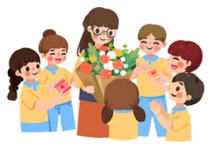 班導師認證簽章：                任務F：愛的讚美-發自內心的諂媚一下老師吧!給予老師讚美的話語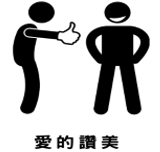 老師認證簽章：                老師認證簽章：                任務G：愛的主打歌-老師可以點歌或是自發性獻唱一首歌給老師。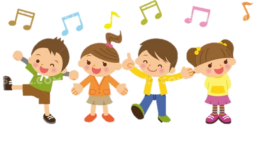 老師認證簽章：                任務H：愛的小幫手-經老師同意後，幫兩位老師整理、打掃辦公室。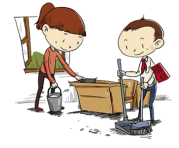 老師認證簽章：                老師認證簽章：                任務I：愛的傳遞-每節課上課前，由班長發佈口令（起立、立正），全班一起向老師問好（大聲說：老師教師節快樂）(過關:需三位老師認證)老師認證簽章：                老師認證簽章：                老師認證簽章：                